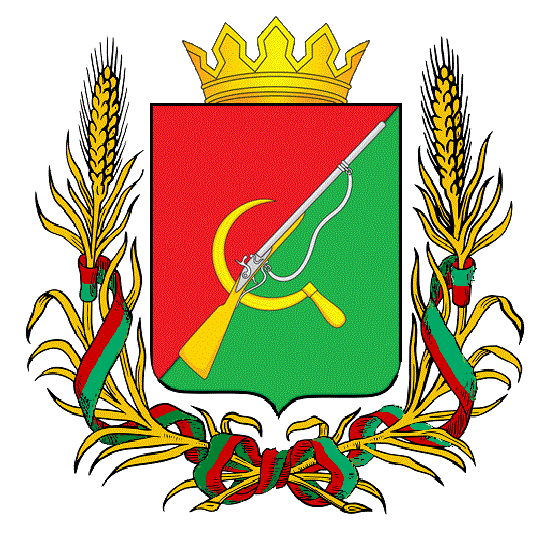 ПРЕДСТАВИТЕЛЬНОЕ СОБРАНИЕ ЩИГРОВСКОГО РАЙОНА КУРСКОЙ ОБЛАСТИ (четвертого созыва)Р Е Ш Е Н И Ег. Щигрыот 20 апреля 2023г.                                                                                                № 361-4-ПСО передаче к осуществлению части полномочий муниципального района«Щигровский район» Курской области сельским поселениям Щигровского района Курской областиВ соответствии со ст.15 Федерального закона от 6 октября 2003г. №131-ФЗ «Об общих принципах организации местного самоуправления в Российской Федерации» (с изменениями и дополнениями), Бюджетным кодексом Российской Федерации, Уставом муниципального района «Щигровский район» Курской области, Представительное Собрание Щигровского района Курской области РЕШИЛО:1. Администрация муниципального района «Щигровский район» Курской области передает к осуществлению части полномочий администрации муниципального образования «Охочевский сельсовет» Щигровского района Курской области по организации в границах поселения электро-, тепло-, газо- и водоснабжения населения в соответствии с законодательством Российской Федерации в части ремонта водонапорной скважины в п. Новая Слободка Охочевского сельсовета Щигровского района Курской области.2. Реализация передаваемой части полномочий, указанной в п. 1 настоящего Решения будет осуществляться за счет иных межбюджетных трансфертов из бюджета муниципального района «Щигровский район» Курской области бюджету муниципального образования Охочевский сельсовет» в размере, указанном в приложении №1к настоящему решению.3. Администрации муниципального района заключить соглашения с администрацией Охочевского сельского поселения о передаче осуществления части полномочий согласно пункту 1 настоящего решения.4. Контроль за исполнением настоящего решения возложить на заместителя Главы администрации Щигровского района Летошникова Ю.В.5. Решение вступает в силу со дня его опубликования (обнародования).ПредседательПредставительного Собрания	Н.Н. ШашковЩигровского района Курской области Глава Щигровского районаКурской области                                                                                         Ю.И. АстаховПриложение №1к решению Представительного СобранияЩигровского района Курской областиот «20» апреля» 2023г.№361-4-ПСОбъемы иных межбюджетных трансфертов на осуществление части полномочий по организации в границах поселения электро-, тепло-, газо- и водоснабжения населения в соответствии с законодательством Российской Федерации в части ремонта водонапорной скважины в п. Новая Слободка Охочевского сельсовета Щигровского района Курской области (тыс. рублей)ИТОГО Щигровский район1Охочевский сельсовет1800,0